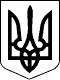 УКРАЇНАЖИТОМИРСЬКА ОБЛАСТЬНОВОГРАД-ВОЛИНСЬКА МІСЬКА РАДАМІСЬКИЙ ГОЛОВАРОЗПОРЯДЖЕННЯвід  20.12.2018    № 187-щвПро надання  відпустки Весельському В.Л.         Керуючись пунктами 7, 13, 19, 20 частини четвертої статті 42 Закону України „Про місцеве самоврядування в Україні“, Законами України „Про службу в органах місцевого самоврядування“, „Про відпустки“, статтями 74, 75, 79 Кодексу законів про працю України, враховуючи розпорядження міського голови від 21.09.2018 № 353(к) „Про розподіл обов’язків між міським головою, секретарем міської ради, першим заступником міського голови, заступниками міського голови, заступником міського голови-начальником фінансового управління міської ради та керуючим справами виконавчого комітету міської ради“:1. Відбуваю у частину додаткової щорічної відпустки за стаж державної служби та служби в органах місцевого самоврядування (стаж державної служби та служби в органах місцевого самоврядування станом на 18.10.2018 – понад 32 роки) тривалістю 2 календарні дні з 28.12.2018 по 29.12.2018 та щорічну основну відпустку за період роботи з 10.11.2017 по 09.11.2018 тривалістю 5 календарних днів з 30.12.2018 по 04.01.2019. До роботи приступаю 05.01.2019.          2. Виконання обов’язків міського голови на період моєї відпустки покласти на першого заступника міського голови Колотова С.Ю.          3. Виконання обов’язків з питань діяльності виконавчих органів міської ради на період моєї відпустки здійснюється заступниками відповідно до розподілу обов’язків.            4. Відділу бухгалтерського обліку міської ради (Литвин С.В.) провести відповідні розрахунки та виплати у зв’язку з відпусткою.          5. Відділу кадрів та архівної роботи міської ради (Колесник Ж.О.) оформити необхідні документи у зв’язку з моєю відпусткою.          6. Контроль за виконанням цього розпорядження  залишаю за собою.Міський голова                                      (підпис існує)                        В.Л. Весельський